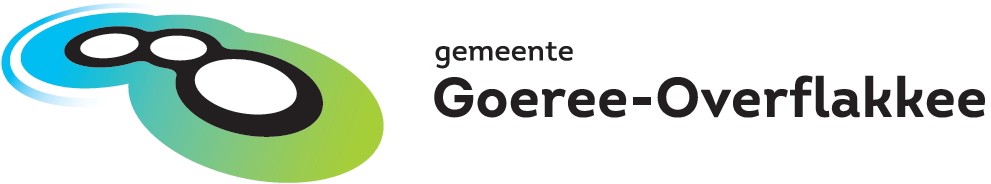 Aanvraag verlenging of aanpassing zorgDatum aanvraag	.......................................................Naam jongere	............................................................................................................................Geboortedatum	.............................................................................................................................Burgerservicenummer	.............................................................................................................................Adres	.............................................................................................................................Woonplaats	.............................................................................................................................Naam school	.............................................................................................................................Groep en opleidingsniveau	.......................................................	………………………………………………………. Naam docent	.............................................................................................................................Soort vraagVerlenging zorg Aanpassing zorgProfessionalNaam	.............................................................................................................................Functie	.............................................................................................................................Naam organisatie	.............................................................................................................................Telefoonnummer	.............................................................................................................................E-mailadres	.............................................................................................................................Bereikbaar op (werkdagen, tijden)	................................................................................................................................Ouder(s)/gezaghebbendeOuder 1	Ouder 2	Andere gezaghebbende*Naam organisatie	............................................Naam gezaghebbende	......................................	......................................	............................................Adres	......................................	......................................	............................................Postcode en woonplaats	......................................	......................................	............................................Burgerlijke staat	......................................	......................................	............................................Gezag	......................................	......................................	............................................Telefoonnummer	......................................	......................................	............................................E-mailadres	......................................	......................................	............................................* Voogd/pleegouder; indien van toepassing: ook de betrokken organisatie vermelden. Alleen Invullen als het gezag niet bij een ouder ligt.Aanbieder waarvoor verlenging wordt aangevraagdLeveringsvorm	Zorg in naturaNaam aanbieder	................................................................................................................................ Productcode	.......................................................Ingangsdatum beschikking	.......................................................Einddatum beschikking	.......................................................Volume (getal)	Eenheid	Frequentie.....................	Euro	Per dagMinuut	Per weekUur	Per 4 wekenDagdeel (4 uur)	Per maandDagdeel (6 uur)	Per jaarEtmaal	Totaal binnen geldigheidsduurStuks	of tijdsonafhankelijkMotivatie aanvraag..............................................................................................................................................................................................................................................................................................................................................................................................................................................................................................................................................................................................................................................................................................................................................................................................................................................................................................................................................................................................................................................................................................................................................................................................................................................................................................................................................................................................................................................................................................................................................................................................................................................................................................................................................................................................................................................................................................................................................Doelen/te behalen resultaat voor de aangevraagde periodeAlleen invullen bij aanvraag verlenging zorg..............................................................................................................................................................................................................................................................................................................................................................................................................................................................................................................................................................................................................................................................................................................................................................................................................................................................................................................................................................................................................................................................................................................................................................................................................................................................................................................................................................................................................................................................................................................................................................................................................................................................................................................................................................................................................................................................................................................................................BijlagenGeef hieronder aan welke bijlagen zijn toegevoegd.*is verplichtToestemmingsverklaring (bijlage 1)*Akkoordverklaring (bijlage 2)*Evaluatieverslag*Andere bijlagen, namelijk:............................................................................................................................................................................................................................................................................................................................................................................................................................................................................................................................................................................................................................................................................................................................................................................Formulier inleverenDit formulier inclusief alle (ondertekende) bijlagen kan worden verzonden naar: sociaalcontactpunt@goeree-overflakkee.nl.AANVRAAG verlenging zorg / indicatie aanpassingBijlage 1 - Toestemmingsverklaring verstrekken gegevens en opvragen informatieNaam cliënt	................................................................................................................................Geboortedatum	................................................................................................................................Burgerservicenummer	................................................................................................................................Ik geef aan het Team Jeugd en Gezin toestemming om gegevens over mij /mijn kind te verwerken. Het kan gaan om gegevens die worden opgevraagd bij andere hulpverleners/ instellingen of gegevens over mij/mijn kind die door het Team Jeugd en Gezin worden verstrekt aan anderen.Ik geef toestemming onder deze voorwaarden:Mijn toestemming geldt alleen voor de hieronder beschreven redenen, gegevens en personen/instellingen. Voor nieuwe gegevensverwerking vraagt het Team Jeugd en Gezin mij opnieuw om toestemming.Het Team Jeugd en Gezin informeert mij over de gegevens die over mij/mijn kind worden uitgewisseld en de gegevens die over mij/mijn kind worden geregistreerd. Dat betekent bijvoorbeeld dat het Team Jeugd en Gezin mij uitlegt om welke specifieke gegevens het gaat en waarom deze gegevens noodzakelijk zijn om mij/mijn kind te kunnen helpen.Als gegevens niet (meer) noodzakelijk zijn zal het team deze niet registreren of verwijderen.Ik kan ervoor kiezen om geen toestemming te geven of om alleen voor bepaalde delen toestemming te geven. Het Team Jeugd en Gezin legt uit wat de gevolgen voor de hulpverlening zijn als ik (voor bepaalde) gegevens of personen geen toestemming geef.Ik mag mijn toestemming op elk moment intrekken. In sommige gevallen zal het intrekken van toestemming gevolgen hebben voor de hulpverlening. Het team Jeugd en Gezin zal mij hier van geval tot geval over informeren.Deze toestemming is een jaar geldig.Ik ben bekend met het feit dat de gemeente persoonsgegevens verwerkt die noodzakelijk zijn voor de behandeling van deze aanvraag.Informatie die mag verstrekt wordenDoor (naam verstrekkende partij)	................................................................................................................................Plaats	................................................................................................................................Te verstrekken informatie	................................................................................................................................................................................................................................................................Door (naam verstrekkende partij)	................................................................................................................................Plaats	................................................................................................................................Te verstrekken informatie	................................................................................................................................................................................................................................................................Door (naam verstrekkende partij)	................................................................................................................................Plaats	................................................................................................................................Te verstrekken informatie	.............................................................................................................................................................................................................................................................Informatie die opgevraagd mag wordenDoor (naam opvragende partij)	................................................................................................................................Plaats	................................................................................................................................Op te vragen informatie	................................................................................................................................................................................................................................................................Door (naam opvragende partij)	................................................................................................................................Plaats	................................................................................................................................Op te vragen informatie	................................................................................................................................................................................................................................................................Door (naam opvragende partij)	................................................................................................................................Plaats	................................................................................................................................Op te vragen informatie	................................................................................................................................................................................................................................................................OndertekeningJongere, indien 12 jaar of ouderPlaats en datum	................................................................................................................................Naam	................................................................................................................................Handtekening................................................................................................................................Ouder 1Plaats en datum	................................................................................................................................Naam	................................................................................................................................Handtekening................................................................................................................................Ouder 2Plaats en datum	................................................................................................................................Naam	................................................................................................................................Handtekening................................................................................................................................AANVRAAG verlenging zorg / indicatie aanpassing Bijlage 2 - Akkoordverklaring verlenging zorgNaam cliënt	...............................................................................................................................Geboortedatum	................................................................................................................................Burgerservicenummer	................................................................................................................................Jongere, indien 12 jaar of ouderIk ga akkoord met de inhoud van deze aanvraag en de hierin gestelde doelen en/of aangevraagde zorg.Ik ga niet akkoord met de inhoud van deze aanvraag en de hierin gestelde doelen en/of aangevraagde zorg, omdat:................................................................................................................................................................................................................................................................................................................................................................Plaats en datum	................................................................................................................................Naam	................................................................................................................................Handtekening................................................................................................................................Ouder 1Ik ga akkoord met de inhoud van deze aanvraag en de hierin gestelde doelen en/of aangevraagde zorg.Ik ga niet akkoord met de inhoud van deze aanvraag en de hierin gestelde doelen en/of aangevraagde zorg, omdat:................................................................................................................................................................................................................................................................................................................................................................Plaats en datum	................................................................................................................................Naam	................................................................................................................................Handtekening................................................................................................................................Ouder 2Ik ga akkoord met de inhoud van deze aanvraag en de hierin gestelde doelen en/of aangevraagde zorg.Ik ga niet akkoord met de inhoud van deze aanvraag en de hierin gestelde doelen en/of aangevraagde zorg, omdat:................................................................................................................................................................................................................................................................................................................................................................Plaats en datum	................................................................................................................................Naam	................................................................................................................................Handtekening................................................................................................................................